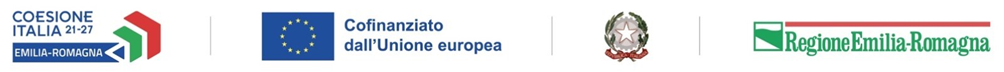 PR FESR 2021/2027 – Priorità 4 - Obiettivo 5.1 - 
Azioni 5.1.1, 1.2.4, 2.1.1, 2.2.1, 2.4.1, 2.7.1, 2.8.1Agende Trasformative Urbane per lo Sviluppo Sostenibile - ATUSS(DGR n. 1635/2021 e ss.mm.ii., DGR 2101/2022) DICHIARAZIONE SOSTITUTIVA DI ATTO DI NOTORIETA’ E/O DI CERTIFICAZIONEai sensi degli artt. 46 e 47 del D.P.R. 445/2000 e successive modifiche ed integrazioniDichiarazione "Doppio finanziamento"da rendere per ogni progetto da parte del soggetto beneficiarioIl/La sottoscritto/a _______________________________ in qualità di Responsabile dell’attuazione della convenzione / legale rappresentante del __________________________________________ Codice Fiscale ________________________ per il progetto avente CUP ____________________ finanziato nell’ambito delle Agende Trasformative Urbane per lo Sviluppo Sostenibile – ATUSS dalle DGR n. 1635/2021 e DGR n. 2101/2022, essendo a conoscenza del divieto di doppio finanziamento del progetto, DICHIARA CHE:non sono stati richiesti o ottenuti altri contributi pubblici per lo stesso intervento o per spese inerenti al progetto stesso; sono stati richiesti o ottenuti contributi pubblici per lo stesso intervento o per spese inerenti al progetto stesso (specificare quali e in che percentuale): ______________________________________________________________________________________________________________________________________Luogo e data _____________________________	Firma _____________________________________________(in caso di firma autografa allegare copia fotostatica di valido documento di identità del sottoscrittore, ai sensi dell’art. 38, comma 3, del D.P.R. 28/12/2000 n. 445).